FACES Calendar as of July 29th, 2021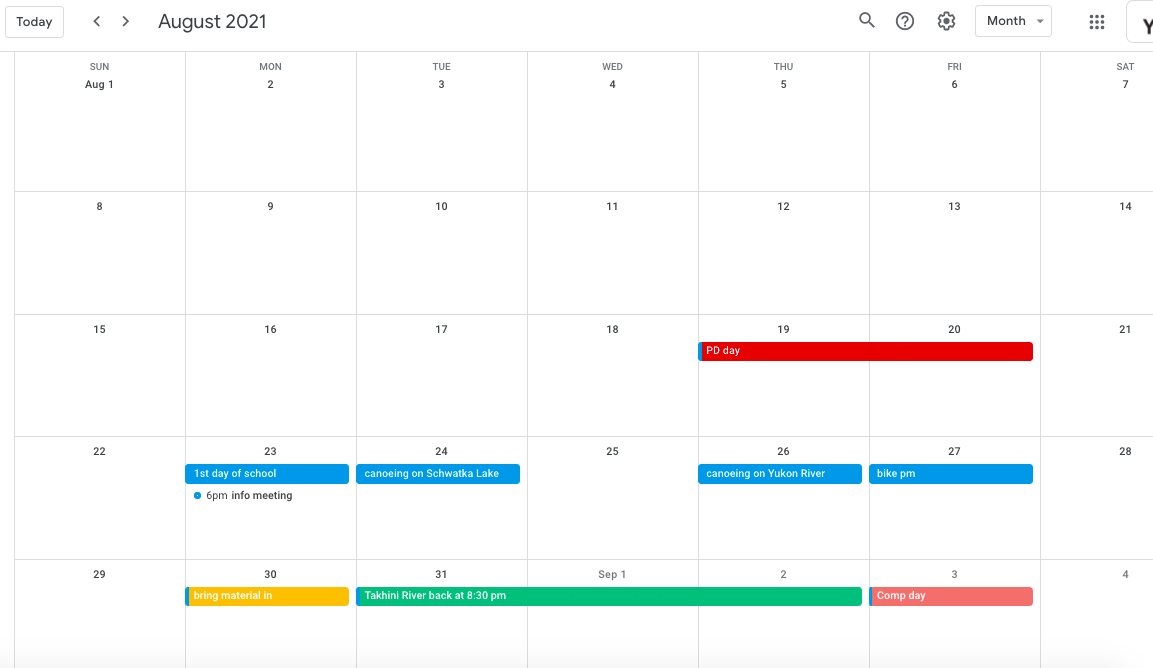 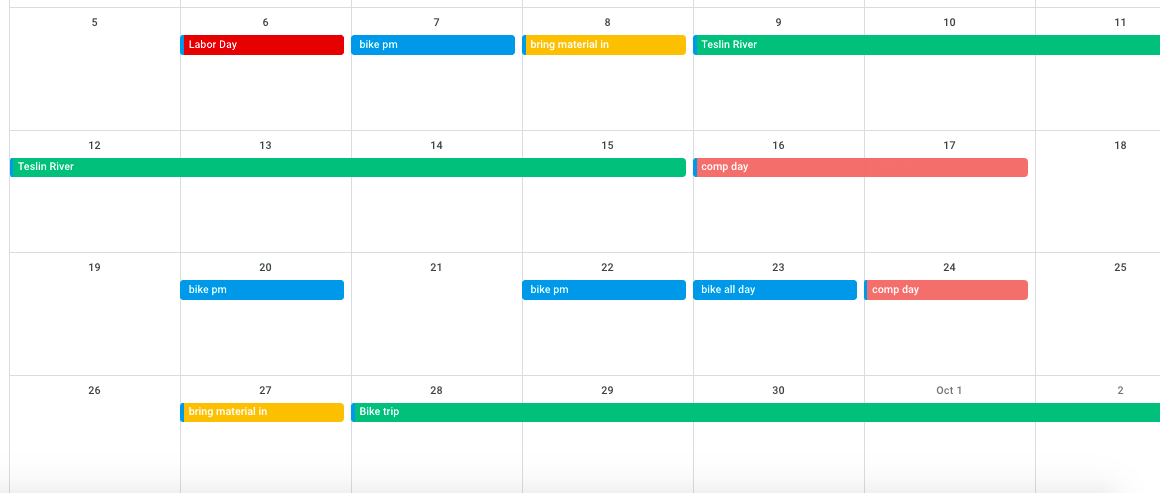 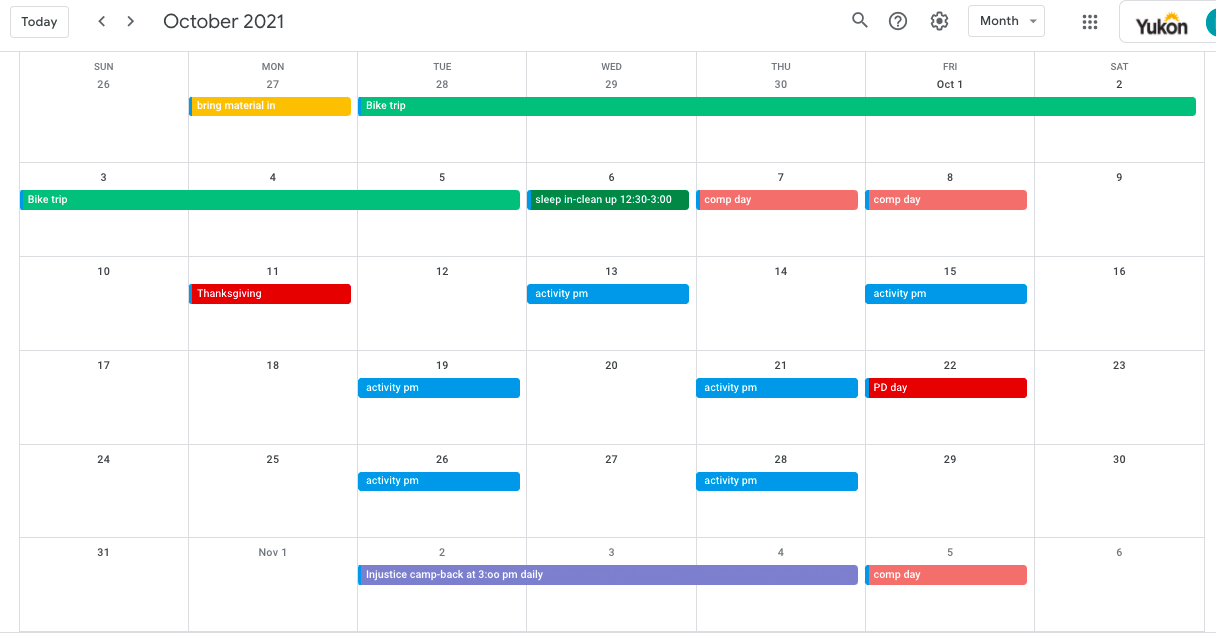 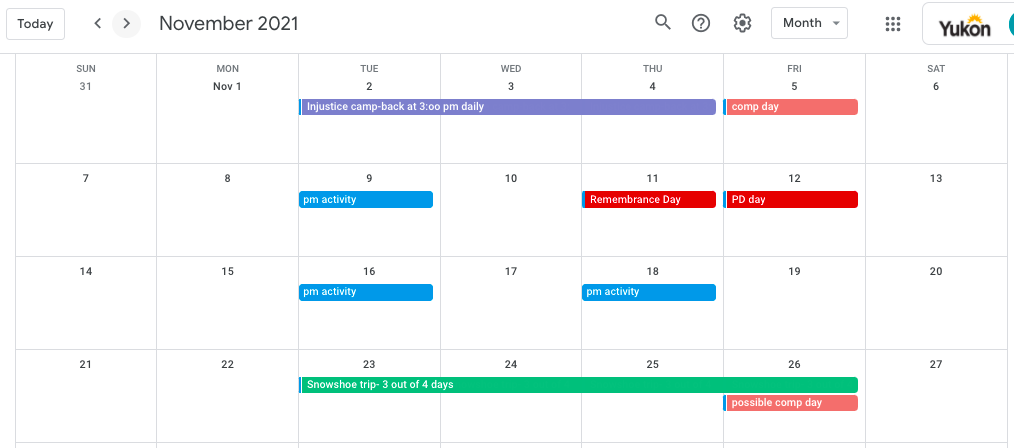 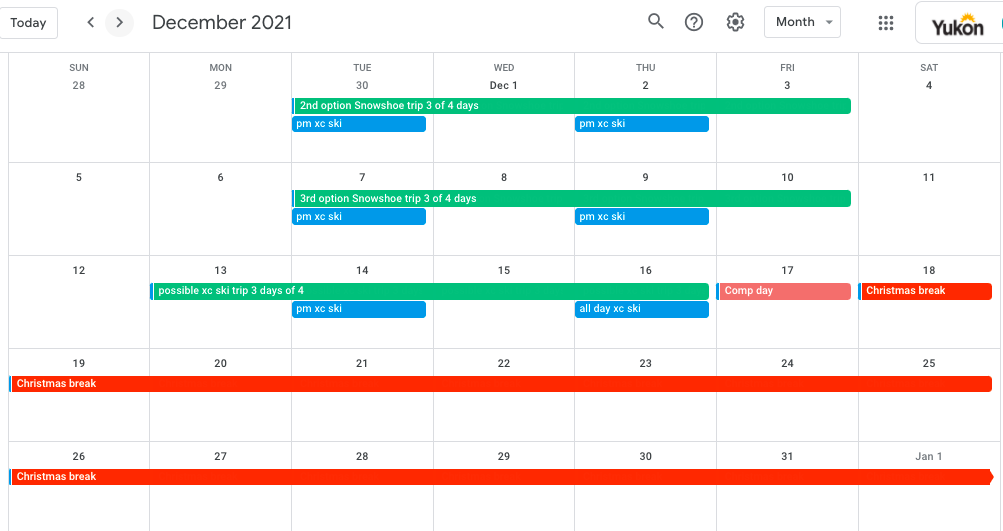 January 2022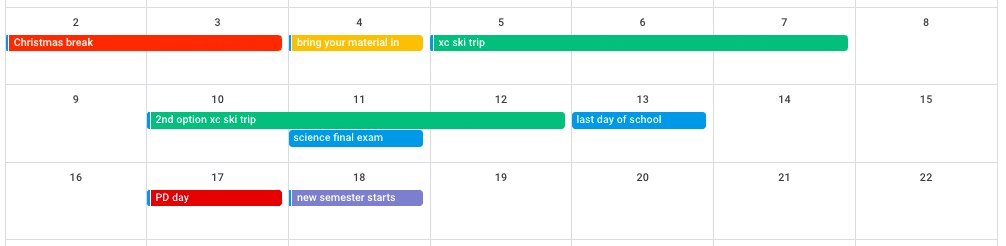 